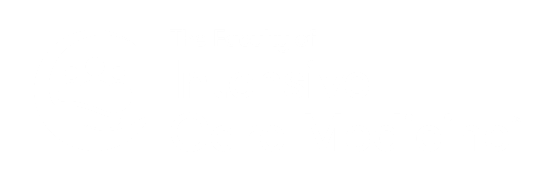 SUB-COMMITTEE AIMS & OBJECTIVESFICM’s ACCP Subcommittee (ACCPSC) was formed in 2014 and is responsible for all matters relating to Advanced Critical Care Practitioners, including reviewing the curriculum, the annual ACCP conference, reviewing FICM ACCP Membership applications and CPD arrangements. As the ACCP role develops across the UK, the Subcommittee is now looking to appoint one FICM member to represent ACCPs in NHS Wales. This member can either be a FICM ACCP or a FICM consultant or SAS member involved in an ACCP programme.Diversity, equity, and inclusion is an integral part of our culture at FICM, so it is important to us that this is reflected in our recruitment practices. We strongly encourage applications from individuals from all ages, races, genders, sexual orientations, ethnicities, and perspectives to ensure we maintain an inclusive culture that encourages, supports and celebrates our differences.THE ROLE & YOUTerms of Office: The term of office for Subcommittee Members is three years. Second terms are at the discretion of the Faculty Board. Person Specification: Those eligible must meet the following essential criteria:Be either a FICM ACCP Member of the Faculty of Intensive Care Medicine with at least 50% clinical time or a consultant/SAS doctor FICM member with involvement in an ACCP ProgrammeHave up to date knowledge of Good Medical Practice (GMC, 2013)Have up to date knowledge of ACCP Education (ACCP curriculum, 2015)Significantly contribute to their local ACCP ProgrammeDemonstrate knowledge of all ACCP Programmes across NHS Wales as well as the structure of ICM delivery across NHS WalesOr Demonstrate knowledge of all ACCP Programmes across NHS Northern Ireland as well as the structure of ICM delivery across NHS Northern IrelandIt is recommended that potential Subcommittee Members discuss their appointment with hospital colleagues and senior management, to ensure they can dedicate the appropriate time to the role.Applicants who already sit on other UK wide ICM organisations’ committees where there is overlap of responsibilities can apply but would be expected to resign from these other roles if their application was successful.SUPPORTOn beginning your appointment, you will join other members of the Subcommittee that have been in post for over 3 years. They will support you from your first meeting and throughout the first year. The ACCPSC is a positive group and encourages an open working environment. The FICM Secretariat will also be on hand to support you throughout your term of office and with any subsequent workflow.RESPONSIBILITIESSubcommittee Members are expected to attend all meetings.  Members are expected to take an active part in the work of the ACCPSC, including:Taking part in Subcommittee discussions (in person and by email).Taking responsibility for ACCPSC workstreams and projects.Attending other events (i.e. ACCP conference) related to the committee’s work.Reviewing all relevant written and online materials that are sent to members.Producing research or written documents from time-to-time including contributing to the FICM     newsletter, Critical Eye, and the Faculty website.MEETINGSTypically, ACCPSC in person meetings take place from 11am-3.00pm and are quarterly. Virtual meetings typically start at 10am and finish by 1pm. At present they have two face-to-face meetings and two virtual meetings per year.Travel expenses are reimbursed subject to Faculty guidelines.Subcommittee Members may not send delegates to attend in their place.Disclosures of interest:All Subcommittee Members should disclose to the Co-Chairs any relevant conflicts of interest of any kind (financial or otherwise) arising in relation to any item on the agenda.  Meeting arrangements:An ACCP Subcommittee meeting comprises reviewing the minutes of the previous meeting and may include presentations and progress updates on projects and initiatives.Copies of the agenda and accompanying papers will be sent to Subcommittee Members in advance.Members can request the Co-Chairs to add items to the agenda in advance of the meeting.All members are encouraged to feel able to speak freely and contribute to discussions. Whenever possible, the Co-Chairs of the Subcommittee will try to obtain a decision by consensus. Voting (if required) will be by a show of hands of the full Subcommittee members present. The motion will be passed by a simple majority. In the event of a tie, the Co-Chairs will have a second, or casting vote. The ruling of the Co-Chairs on a point of order will be final. EQUITY, DIVERSITY & INCLUSIONFICM is dedicated to creating a committee environment that values and promotes equity, diversity, and inclusion. We believe that diverse perspectives, backgrounds, and experiences contribute to the richness of our discussions and enhance the quality of our decision-making processes as we strive to work towards our Strategic Aims.In alignment with our commitment to EDI, members of this committee are expected to:Foster an inclusive and welcoming atmosphere, respecting and embracing individual differences in race, ethnicity, gender, sexual orientation, socio-economic status, age, ability, professional background and other characteristics.Actively seek and consider a variety of perspectives in discussions and decision-making processes, recognising that diversity of thought leads to innovative and effective solutions.Strive to eliminate any form of discrimination, bias, or exclusion within the committee, and work towards creating an environment where all members feel valued and heard.Promote equal opportunities for participation, engagement, and leadership within the committee, ensuring that all voices have the chance to be heard and contribute.Regularly review and assess our practices to identify and address any barriers to equity, diversity, and inclusion, and actively work towards continuous improvement.CALENDAR OF FORTHCOMING MEETINGS13 June 2024 (Plymouth and Virtual meeting)September 2024 (To be confirmed)December 2024 (To be confirmed)CONTACTAny questions?  Email us at contact@ficm.ac.uk and we will get right back to you.TO APPLYPlease submit a short CV and complete the application form appended below. These will be shared with the appointment panel who will review applications and reach a consensus on those appointed. Please send to contact@ficm.ac.uk by 9am Monday 25 March 2024.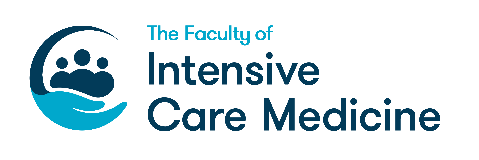 NameJob TitleGMC/NMC/HCPC Registration Number (as applicable)TelephoneEmailRole you are applying for (Northern Ireland or Wales Representative)Please provide a short statement highlighting your relevant experience and interest, and why you would like to apply for this role (max 350 words): Data management: We will share an anoymised version of your application form securely with the appointment panel only. Your data will be stored securely.